السيرة العلمية:  للدكتورة اسراء غانم حازم محمد السماك الحالة الاجتماعية:                                                             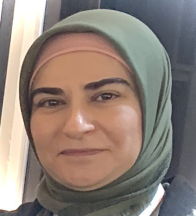 الاسم:				اسراء غانم حازم محمد السماكالجنسية:			عراقيةالديانة: 				مسلمةمكان وتاريخ الولادة:		موصل/ العراق – 1974الحالة الزوجية: 		عزباءتاريخ أول تعيين في دوائر الدولة : /12/261999 في جامعة الموصلتاريخ المباشرة: 3\1 \2000اللقب العلمي: أستاذ تاريخ الحصول على اللقب العلمي: 27/3/2014  ( بتاريخ 25\11\ 2018 ).تاريخ الحصول على اللقب العلمي:  استاذ مساعد 22/3/2009تاريخ الحصول على لقب مدرس في 26 /10/2003تاريخ الحصول على لقب مدرس مساعد في 3/1/2000اللغات التي يجيدها: العربية- الانكليزيةالاختصاص العام: أحياء مجهريةالاختصاص الدقيق: أحياء مجهرية ( تصنيف وفسلجة بكتريا)التكليف بادارة وحدة متحف التاريخ الطبيعي التابع لرئاسة جامعة الموصل بتاريخ 7\6\2020ResearchGatehttps://www.researchgate.net/profile/Essra-Alsammak/researchORCIDhttps://orcid.org/0000-0003-0209-7945Rike gate https://rike.isnra.com/showProfile/738كتب الشكر : الوزير 3 انجاح العملية التعليمية في ضل جائحة كورونا	2د 2 / 532	11\8\2020 	وزارة التعليم العالي والبحث العلمي انجاح العملية التعليمية في ضل جائحة كورونا	3د2/208	6\5\2020	وزارة التعليم العالي والبحث العلمي بمناسبة عيد المعلم  3 و2/ 432  بتاريخ 1/3/ 2021  وزارة التعليم العالي والبحث العلميوكيل وزير 1     1-  ب ت 5 / 4443  بتاريخ 27\ 09\2020  رئاسة الجامعة  7 عميد الكلية     عدد  8      حملة تنظيف كلية العلوم	16	5\1\2020	كلية العلومكلية التربية تقييم بحوث                رئيس القسم 2الشهادات الجامعية: 1- بكالوريوس علوم الحياة (أحياء مجهرية) جامعة الموصل 29\6\ 1995، ت1 من مجموع 37 طالب بالدور الأول.2- ماجستير في الأحياء المجهرية / تصنيف بكتريا،  جامعة الموصل-كلية العلوم- العراق، منح بتاريخ 17\12\  1998 بعنوان " التصنيف المظهري لأنواع جنس العصيات باستخدام التحليل العددي"3-  دكتوراه في الأحياء المجهرية / علم تصنيف البكتريا  "دراسة تصنيفية لمجموعة البكتريا الخيطية "، جامعة الموصل-كلية العلوم- قسم علوم الحياة (الأحياء المجهرية)، منح في 5/4/2006.دراسة الكورسات النظرية الآتية أثناء البحث:أولا: فسلجة أحياء مجهرية متقدمثانيا: متقدم في الكيمياء الحياتيةثالثا: متقدم في بيئة الأحياء المجهريةرابعا: متقدم في الأحياء المجهرية الطبيةخامسا: متقدم في وراثة الأحياء  المجهريةسادسا: متقدم في اللغة الانكليزيةسابعا: متقدم في الإحصاءثامنا: متقدم في التقنيات المستخدمة في الكيمياء الحياتيةتاسعا :تصنيف بكتريا متقدم.الجمعيات المنتمية أليها:نقابة المعلمين العراقية فرع نينوى.2000الجمعية العراقية للنانوتكنولوجي منذ 25/12/ 2012.النشاط العلميمن عام 2000-2003 مدرس مساعدمن عام 2003-2009 مدرسمن عام 2009-2014 أستاذ مساعدمن عام 2014  استاذمن 7\6\2020  ادارة وحدة متحف التاريخ الطبيعي لجامعة الموصلالأشراف على التدريستدريس طلبة الدراسات الأولية:تدريس طلبة الدراسات الأولية في جامعة الموصل منذ 2000 و لحد2006 مادة العملي1-فسلجة بكتريا ثالث احياء مجهرية.2-مناعة ثالث احياء مجهرية وعلوم حياة.3- مجاميع بكتيرية احياء مجهرية وعلوم حياة.4- بكتريا مرضية و فيروسات للرابع أحياء مجهرية.5- احياء التربة المجهرية احياء مجهرية وعلوم حياة.6- مضادات حيوية احياء مجهرية.7-مجهرية مياه ومجاري.تدريس طلبة الدراسات الأولية في جامعة الموصل منذ 2006 و لحد الان مادة النظريفسلجة الأحياء المجهرية للثالث أحياء مجهرية.تصنيف المجاميع البكتيرية للثالث أحياء مجهرية.بكتريا مرضية و فيروسات للرابع أحياء مجهرية.مضادات حيوية ثالث  ورابع احياء مجهرية.طلبة الدراسات العلياتدريس  منذ 2008 تصنيف أحياء مجهرية ، فسلجة أحياء مجهرية متقدم . كورسات ماجستير منذ 2011 تصنيف المجاميع البكتيرية , فايروسات, تشخيص بكتريا متقدم ماجستير ودكتوراه .الأشراف على طلبة الدراسات العليا (الماجستير):رنا صلال الاسعيد 2010  عزل بعض انواع البكتريا الخيطية من  الاشخاص المعرضين لفرط التحسس الرئوي وبيئتهم في الموصل.نادية الحيالي 2012 قدرة بعض انواع جنس Brevibacterium المشخصة تقليديا وجزيئيا بتقنية تفاعل البلمرة  المتسلسل (PCR)على انتاج البكتريوسين . صفاء عبد الهادي عسكر 2012 التصنيف العددي بطرائق التحليل العنقودي لافراد عائلة المكيرات Micrococcaceae من مصادرها المختلفة.سهير عماد عبد الرزاق 2014  تتابع قواعد جين rhlB  و16 s rDNA في سلالات الزوائف الزنجبارية المنتجة للمادة الحيوية الفعالة سطحيا    Rhamnolipid وخصائصها. سعد سامي سعيد  2016  التصنيف العددي وتتابع المورث 16s rDNA لبعض انواع البكتريا الخيطية المحبة  للملوحة.ريام  ثامر  غازي  2020    العلاقة المظهرية والجينية لبكتريا العنقوديات الذهبية المعزولة من اصابات مختلفة والتاثير التثبيطي للمضادات الحيوية والدقائق النانوية وفيتامين C  عليها.نور ثائر صالح محمد 2020 التغاير في جينات الضراوة لبكتريا Staphylococcus aureus   المقاومة للمثسلين. قيد الانجازالاء نزار محمود . 2021  الفعالية المضادة لتكوين الغشاء الحيوي للبكتريوسين  المنتج من Bacillus spp.  ضد بعض البكتريا الممرضة. قيد الانجازحازم محمد ابراهيم 2021 التشخيص الجزيئي لسلالات النوع Burkholderia cepacia المعزولة من مصادر سريرية مختلفة. قيد الانجازالدكتوراه:بيمان علي كريم  2015  التقييم البكتريولوجي والجزيئي لتأثير بعض الدقائق النانوية على فعالية المضادات الحيوية.محسن علي 2018  التصنيف الجزيئي للانواع التابعة  لعائلةMicrococcaceae   المعزولة من بيئات مختلفة ودراسة صفاتها المظهرية والبايوكيميائية. نادية حسين وعد الحيالي 2020  قدرة انواع من   Streptomyces المعزولة من الترب الملوثة بالهيدروكربونات والمحددة تتابعات مورثاتها على انتاج مواد حيوية فعالة سطحيا ومضادات حيوية . رنا صلال  التنوع الجيني وعوامل الضراوة لسلالات  coli  Escherichia المعزولة سريريا . 2021   قيد الانجازسهير عماد  التنميط الجزيئي لبعض جينات الضراوة للنوع البكتيري Klebsiella pneumoniae  المعزولة من عينات سريرية 2021 .  قيد الانجازرابعا : المؤتمرات العلمية  :1- المؤتمر القطري العلمي الأول للعلوم الطبية والعلوم الطبية الأساسية – كلية الطب- جامعة بابل- للفترة من 7-9 تشرين الثاني 2000.2-المؤتمر العلمي الرابع لجامعة القادسية – 28-29 آذار 20013-المؤتمر العلمي الرابع لجامعة ديالى –كلية التربية من  21-22 نيسان 2002 جامعة ديالى /كلية التربية.4-الموتمر العربي التاسع لعلوم وقاية النبات قصر الموتمرات ،دمشق،سوريا 19-23/نوفمبر 2006.5-الموتمر العلمي الثالث للأدوية والصناعات الدوائية(مركز البحوث العالمية) ،القاهرة، مصر 6-8 مارس 2007.6– المؤتمر العلمي الاول لكلية العلوم / جامعة كركوك / العراق ، 24 – 25 / 2 / 2009. 7- المؤتمر العلمي الاول لكلية العلوم/جامعة الموصل/ العراق, 22-23 /4/2009.8- المؤتمر العلمي الدوري السابع لكلية التمريض/ كلية التمريض / جامعة الموصل / 27-28 / 9 / 2010 .9- المؤتمر الدولي الاول في العلوم البايولوجية/القاهرة /مصر/27- 29 /9/2010.10- المؤتمر العلمي الاول لعلوم الحياة / جامعة كركوك / العراق / 20-21 /4/ 2011.11- المؤتمر العلمي الثاني لعلوم الحياة /كلية العلوم /جامعة الموصل. 16-17/11/2011 . 12- مؤتمر العلمي السادس كلية الطب البيطري / جامعة الموصل26-27/3/2012 .13- المؤتمر الوطني الشامل للنانوتكنولوجي 25/12/2012 .14-  المؤتمر العلمي الدولي الاول للتقنيات الاحيائية التطبيقية للفترة من 30-31 تشرين اول 2013 / جامعة النهرين/ بغداد – العراق.15- المؤتمر الوطني السادس للبيئة والموارد الطبيعية في 29-31 /10 /2013 /كلية العلوم/ جامعة البصرة/ قسم علوم البيئة. 16- المؤتمر العلمي  الدولي الاول لكلية الكتاب الجامعة بالتعاون مع جامعة لوند السويدية والذي عقد في بغداد 13-14 \12\ 2017 .17-  المؤتمر العالمي الاول جامعة كويا للفترة من 23-24 \ 4\ 2018.18- الموتمر العلمي الثالث كلية العلوم جامعة الموصل للفترة من 21-22\11\2018 .19- المؤتمر العلمي الدولي الثالث\ كلية التربية الاساسية في جامعتي الموصل ودهوك للمدة من 10-11 نيسان 2019.20- 1st international conference for pathological analysis 25-26 October 2019 Basra –Iraq.University of Basra –college of science –department of pathological analysis.  1st international conference for pathological analysis	25-26  october 2019	جامعة البصرة \ كلية العلوم\ قسم التحليلات المرضية	بحث	The effect of silver and titanium dioxide nanoparticles on multidrug resistance proteus mirabilis	بيمان علي كريماسراء غانم السماك21- المؤتمر  العلمي الالكتروني الاول " البحث العلمي في ظل جائحة كورونا " 15-16 \ نيسان 2021  كلية التمريض جامعة ميسان .الندوات العلمية:- ندوة الطب البيطري حول أنفلونزا الطيور في يوم 6 / 5 / 2009 على قاعة رقم 1.ندوة واقع التدرن الرئوي في العراق / كلية التمريض / جامعة الموصل / 10 / 2 / 2010 .  ندوة كلية طب نينوى/جامعة الموصل/ حول سرطان الثدي 30/11/2011.- ندوة كلية العلوم /قسم الفيزياء/ جامعة الموصل /النانوتكنولوجي 9/2012.- ندوة عن الطب النفسي  طب نينوى 16/5/2013.ندوة عن تعاطي المخدرات : الاثار الصحية والتبعات القانونية. كلية الصيدلة / جامعة الموصل 2018.ندوة  عن الكائنات الحية الداخلة الى العراق .للفترة من 2\5 \ 2018  كلية العلوم \  قسم علوم الحياة.ندوة عن بيئة مدينة الموصل امانة في اعناقنا جميعا. 14\5\2018 كلية علوم البيئة وتقاناتها\قسم علوم البيئة.ندوة عن الماء والواقع الصحي في محافظة نينوى  الندوة العلمية 23. بتاريخ 29\ 3\ 2018 كلية التمريض .ندوة كلية الطب جامعة نينوى فرع الطب الباطني \ شعبة الجلدية بعنوان الجلد مرآة الصحة بتاريخ 12\11\2018 ندوة مركز بحوث البيئة والسيطرة على التلوث \ جامعة الموصل بعنوان نظرة على الواقع البيئي لمدينة الموصل.بتاريخ 26\11\2018.ندوة نقابة الاكاديمين العراقيين/ فرع نينوى ( العمل الاكاديمي – الحقوق والواجبات رؤية نقابية) جامعة الموصل 19\ تشرين الثاني \2018 .ندوة كلية العلوم تطبيقات البايولوجي الجزيئي في علوم الحياة بتاريخ 3\4\ 2019. كلية العلوم \ جامعة الموصل.جائحة كورونا والحجر المنزلي  الاثار الصحية والنفسية	29-30 نيسان 2020	جامعة الموصل \كلية العلوم.الصحة الانجابية مفرداتها ومفاهيمها 	22\10\2019	جامعة نينوى \ كلية الطب.دور الوقود الحيوي في التقليل من الاثار الضارة للتلوث البيئي \ مركز بحوث البيئة جامعة الموصل 15\03\2021. ورش عمل والدورات التدريبية:دورة الحمض النووي الجنائيForensic DNA  في جامعة الموصل / كلية العلوم للفترة من 16-20       /5/2010. دورة الحمض النووي الجنائيForensic DNA  في جامعة الموصل / كلية العلوم للفترة من 9-13 /1/2011.الدورة التدريبية الاولى في المعلوماتية الحياتية وتطبيقاتها.  للفترة من 23-27 اذار 2014 /كلية العلوم /قسم الفيزياء الحياتية/ جامعة الموصل دورة في تقنيات الكروماتوغرافي ودورها في تشخيص المركبات الفعالة في الكائنات الحية. للفترة من 13 -15  ايار 2014 / كلية العلوم / قسم علوم الحياة / جامعة الموصل.ورشة عمل الحدود الفاصلة مابين الاستلال والسرقة العلمية بتاريخ 28\ 3\ 2018. كلية التربية الاساسية \ وحدة التعليم المستمر .ورشة عمل سلامة اللغة العربية للفترة من 6-10 \5\ 2018.جامعة الموصل.اقامة دورة تدريبية لمدة خمسة ايام عن bioinformatics in molecular phylogenetic (level 1)  للفترة من 4-8\11\ 2018 .كلية العلوم \جامعة الموصل.دورة كلية طب الاسنان فرع علوم طب الاسنان الاساسية بعنوان الاسبوع العالمي للتثقيف بالمضادات الحيوية والمنعقدة بتاريخ 19\11\2018 .اقامة دورة تدريبية لمدة 4 ايام Gene sequence analysis and primer design: level 2 .. للفترة من 25-28\ 3\ 2019 . كلية العلوم \جامعة الموصل.Electronic tools for academic and scientific researcher  14-15 October 2019 college of science –biology department –university of Mosul. Classification and management of journals level -1	7-15 July 2020	Jadara university Swedish Iraqi studies net work  توظيف منصة  Edmodo لاجراء الامتحانات الالكترونية عن بعد	26 ايار 2020	جامعة الموصل \ كلية علوم الحاسوب والرياضيات.المواد النانوية وتاثيراتها البيئية والطبية	19-21 نيسان 2020	جامعة الموصل  كلية علوم البيئة وتقاناتها.Let s break the chain of covid -19 infection	10\4\2020	جامعة محمد بن راشد للطب والعلوم الصحية .التقييمات الالكترونية في Google Classroom	4 نيسان 2020	جامعة الموصل \  كلية الهندسة .Electronic tools for academic and scientific researcher	14-15\ October 2019	جامعة الموصل \ كلية العلوم .ورش---Arid scientific platform and its importance for the Arabic reserchers 	11\4\2020	جامعة بغداد .مقترحات لعلاج الامراض الناجمة عن كوفيد 19 	8 اب 2020	جامعة لوند السويدية.Crispr technology	22 نيسان 2020	جامعة ذي قار \كلية التربية للعلوم الصرفة .Bioinformatics database	4\may\2020	جامعة ميسان \ كلية العلوم .جدول المواصفات للامتحان الالكتروني مع امثلة تطبيقية على منصتي ادمودو وكوكل فورم	31\ ايار\2020 	جامعة الموصل \كلية التربية للبنات .اساليب حديثة لاختيار مجلات موثوقة للنشر الاكاديمي	11\ ايار \2020	جامعة الموصل \ كلية علوم الحاسوب والرياضيات .Adopting G-Suite autocrat service to creat certificates 	6\ may \ 2020	جامعة الموصل \ كلية علوم الحاسوب والرياضيات .Microbial gene databases	13\april \2020	جامعة الموصل \كلية العلوم.Crispr technology	1\april\ 2020	جامعة ميسان\ كلية العلوم .Moodle LMS in university of Kufa	7\ april\ 2020	جامعة الكوفة\  كلية الزراعة .Current trends in e-learning implementation	1\april  \ 2020	الفريق الوزاري للتعليم الالكتروني في جامعات العراق \بغداد .استخدامات نماذج كوكل google-forms  الادارية والتعليمية	7\4\2020	جامعة الموصل\ كلية التربية للعلوم الصرفة .نظرة على الفايروسات وتطورها 	9\4\2020	جامعة الموصل \كلية التمريض . كيفية انشاء حساب publon  والحصول على شهادة مقيم دولي publon academy  كلية المعرف الجامعة مع كلية العلوم جامعة بابل بتاريخ 11\11\2020 .كيف يرى طفل التوحد العالم من حوله . كلية العلوم قسم التحليلات المرضية جامعة البصرة 30\21\2020. Analysis sequence and bioinformatics  software  . كلية العلوم قسم التحليلات المرضية جامعة البصرة 10\02\2021.  Estimating the  self life of products according to standard methods   كلية العلوم جامعة الموصل 7\03\ 2021 .Bioinformatics application in biological sciences     كلية العلوم جامعة البصرة 25\03\2021 .تداعيات فايروس كورونا على المجتمع كلية العلوم جامعة البصرة 8\03\2021.  تقنية الاليزا وتطبيقاتها في المختبرات الطبية والبحثية كلية العلوم جامعة البصرة 5-6\03\2021.  Next step after sequence to know HLA alleles  كلية العلوم جامعة البصرة 24\02\2021 .       Drug delivery system  تقنيات المختبرات الطبية \جامعة المعارف 24\06\2021.التطبيقات العملية لاستخلاص DNA  المايتوكندريا \ كلية العلوم  قسم علوم الحياة 29\06 \2021. خامسا : الكتب المترجمة: سادسا : الملازم المعدة : ملزمة تصنيف المجاميع البكتيرية العملي2012.تسجيل عزلات بكتيرية  محلية ضمن NCBI العالمية.مجالات البحوث التي اهتم بها:احدث الطرق والتقنيات المعتمدة في تشخيص الجراثيماحدث الطرق المستخدمة في تصنيف الجراثيم وخاصة طرق التحليل العددي والعنقودي والجيني.عزل وتشخيص الجراثيم الممرضة القليلة التواجد.عزل المركبات الكيمياوية التي تؤثر على الجراثيم الموجبة والسالبة لصبغة كرام.مقاومة الجراثيم للمضادات الحيوية وميكانيكا المقاومة وطرق التحري عنها.التحري عن البكتريا المنتجة للمضادات الحيوية وتشخيصها.تشخيص البكتريا اعتمادا على دراسة تتابع القواعد للدنا وتحليل العلاقة التطورية باستخدام المعلوماتية الاحيائية .تاثير الدقائق النانوية على البكتريا المتعددة المقاومة للمضادات الحيوية. البحوث العلمية المنشورة :1-السماك ,اسراء غانم ؛ عبد الله ,باسمة احمد (2000) التصنيف المظهري لانواع جنس العصيات باستخدام التحليل العددي .مجلة علوم الرافدين  المجلد  11(1) 1-14.2- السماك ,اسراء غانم ؛ عبد الله ,باسمة احمد (2001) التصنيف المظهري لمجموعة العصيات المحبة للقاعدية. .مجلة علوم الرافدين مجلد 12(4) 1-10 .3- عبد الله ,باسمة احمد ؛الدرزي ,نادية عباس؛ السماك ,اسراء غانم   (2002) انتشار وتوزيع الاحياء المجهرية في التهاب عنق الرحم والمهبل في محافظة نينوى. .مجلة علوم الرافدين المجلد 13 (1)37-48 .4- السماك ,اسراء غانم (2003)التاثير المضاد للعسل والشمعية المحضرة محليا على بعض الجراثيم الممرضة للحروق والجروح .مجلة علوم الرافدين المجلد 14 (1)7-13 .  5-  السماك ,اسراء غانم (2005) التأثير التثبيطي للمستخلص الكحولي لمادة البروبوليس المنتجة من نحل العسل على عدد من الممرضات البكتيرية مجلة تكريت للعلوم الصرفة ,المجلد10(2)72-74 .6- عبد الله ، باسمة احمد ؛الداؤودي ,اياد جاجان؛ السماك ,اسراء غانم (2005)   دراسة كيموحيوية وبايولوجية على راتنج نبات المستكي الذي ينمو في العراق. مجلة تكريت للعلوم الصرفة المجلد10 العدد (2) 96-99.7- عبد الله , باسمة احمد ؛الراوي , ندى فاضل؛ السماك , اسراء غانم (2006) التصنيف العددي بالتحليل العنقودي لمجموعة الجراثيم الهوائية العصوية السالبة لصبغة كرام غير المخمرة المعزولة سريريا. مجلة علوم الرافدين الخاص بعلوم الحياة المجلد17 العدد(9)251-262 . 8-السماك, اسراء غانم (2008) التصنيف العددي بالتحليل العنقودي لانواع من البكتريا الخيطية المحبة للحرارة Thermoactinomyces  مقارنة بانواع من الجنسين  Bacillus و     Paenibacillus  مجلة علوم الرافدين مجلد19 العدد(3) 57-69.9- السماك , اسراء غانم, عبد الله , باسمة احمد(2010) فعالية القتل الحيوي لبعض السلالات التابعة للنوعين  B.thuringiensis و B.sphaericus  على قتل يرقات بعوض الكيوليكس من نوع Culex pipiens .مجلة تكريت للعلوم الصرفة 15(1). 10- فيصل, ريان مازن؛ احمد, خالد دحام ؛السماك, اسراء غانم (2009) تعيين مواقع المورثات المنتجة للمضادات الحيوية في جرثومة Streptomyces spp. .مجلة علوم الرافدين, المجلد20 (1) 11-22.11-السماك, اسراء غانم؛ عبدالله, باسمة احمد(2009) التصنيف العددي بالتحليل العنقودي لانواع جنس Streptomyces. المؤتمر العلمي الاول لعلوم الحياة جامعة الموصل/ العراق للفترة من 22-23 /4/2009.  12- السماك أسراء غانم حازم ,عبدالله ,باسمة أحمد2009) ).قدرة بعض الأنواع التابعة لجنس Streptomyces  وجنس Streptoverticillium   على أنتاج المضادات الحيوية ضد بعض أنواع الفطريات والبكتريا الموجبة والسالبة لصبغة كرام .مجلة جامعة كركوك.العدد الخاص بالموتمر الاول للعلوم الصرفة .الجزء الاول المجلد 4 العدد 3.13- السماك , اسراء غانم, الاسعيد, رنا صلال (2010) تشخيص بعض انواع البكتريا الخيطية  التي قد تلعب دور في فرط التحسس الرئوي من قشع وبيئة مربي الحيوانات. المؤتمر الدوري السابع لكلية التمريض/جامعة الموصل190-208 . 14- عبد الله , باسمة احمد ؛ السماك ,اسراء غانم ; الطائي ,هيام عادل (2010)   التصنيف العددي لسلالات النوع Rhodococcus equi مجلة تكريت للعلوم الصرفة. المجلد 10 (2) 62-67.15 -السماك، اسراء غانم ؛ سليمان ، اوس ابراهيم (2010) قدرة بعض انواع البكتريا الخيطية والعصوية المكونة للسبورات الداخلية على انتاج مضادات حيوية.مجلة زراعة الرافدين المجلد38 العدد4 .16- عبد الله , باسمة احمد ؛ السماك ,اسراء غانم (2010) فصل الحامض الدهني المايكولك من بعض الاجناس التابعة للبكتريا الخيطية المصنفة عدديا . جامعة ذي قار/كلية العلوم  المؤتمر التخصصي الاول في الكيمياء 29- 30 / 4 العدد الخاص المجلد (1).17- السماك، اسراء غانم ؛ الطائي ، خنساء محمد يونس .(2011) عزل وتشخيص الانواع  البكتيرية من جناحي الذباب المنزلي Musca domestica. مجلة علوم الرافدين. المجلد 22 العدد3 .ص 11-21. 18-  السماك , اسراء غانم, الاسعيد, رنا صلال(2011) بعض انواع البكتريا الخيطية المصاحبة لقشع المعرضين لفرط التحسس الرئوي. مجلة جامعة كركوك. العدد الخاص بالموتمر الاول للعلوم الصرفة 20-21/4/2011.الجزء الاول المجلد  العدد .19- عبد الله , باسمة احمد ؛ السماك ,اسراء غانم ; الطائي, انمار احمد(2011). .استخدام نشارة الخشب كمصدر كاربوني لاختبار القدرة التثبيطية لانواع جنسStreptomyces المعزولة من بيئة الموصل/ العراق (2011).المؤتمر العلمي الثاني لعلوم الحياة /كلية العلوم /جامعة الموصل. 16-17/11/2011 .20- الحيالي , نادية حسين وعد , السماك , اسراء غانم.(2012) عزل وتشخيص انواع جنس Brevibacterium من منتجات الالبان وبعض العينات السريرية .مجلة علوم الرافدين المجلد 23 العدد3 . ص 12-26 .21- الاسعيد, رنا صلال ,السماك , اسراء غانم (2012)  التحسس الرئوي  الناجم عن البكتريا الخيطية وعلاقته بمستوى الكلوبيولينات المناعية نوع IgE  وIgG .المجلة العراقية للعلوم البيطرية, مجلد 26 عدد اضافي 4 :329- 338  ضمن وقائع المؤتمر العلمي السادس.22- الموسوي ,صفاء عبد الهادي , السماك ,اسراء غانم (2013) التصنيف العددي لعائلة Micrococcaceae مجلة علوم الرافدين , مجلد 24  (4). 11- 34.23- الحيالي , نادية حسين , السماك , اسراء غانم . قدرة بعض أنواع جنس Brevibacterium  المشخصة تقليدياً وجزيئياً بتقنية تفاعل البلمرة المتسلسل (PCR) على إِنتاج البكتريوسين .المؤتمر الوطني السادس للبيئة والموارد الطبيعية في 29-31 /10 /2013 /كلية العلوم/ جامعة البصرة/ قسم علوم البيئة.24 - السماك , اسراء غانم .(2014) تشخيص جين لينوسين M18 المنتج للبكتريوسين من جنس Brevibacterium  والاجناس العائدة لها باستخدام PCR .المؤتمر الدولي الاول للتقنيات الاحيائية / جامعة النهرين .العدد الخاص بمجلة مركز بحوث التقنيات الاحيائية.8 (2).25 -  بيمان  علي كريم , اسراء غانم السماك (2016) تاثير الدقائق النانوية للفضة وثاني اوكسيد التيتانيوم على بعض من سلالات النوع Escherichia coli  المتعددة المقاومة للمضادات الحيوية وملاحظتها بالمجهر الالكتروني الماسح. ضمن وقائع المؤتمر العلمي الثالث كلية الطب البيطري.  جامعة تكريت 28/4/ 2016 .26- Kareem, payman ,A ., Al sammak , Essra, Gh. (2017). the effect of silver and titanium dioxide nanoparticles on Klebsiella pneumoniae  isolates multi resistant to antibiotics and observed by scanning electron microscopy.المؤتمر العلمي العالمي الرابع  لجامعة جيهان / اربيلThe 4th international international  scientific conference of Cihan university – Erbil.April 26-27 2017.27-  السماك , اسراء غانم . (2017 ) .العلاقة المظهرية والجينية لانواع جنس Streptomyces spp..  المعزولة من الترب الملوثة بالهيدروكاربونات. مجلة مركز بحوث التقنيات الاحيائية / جامعة النهرين .المجلد 11(2).28-   بيمان علي كريم , اسراء غانم السماك (2017) تاثير الدقائق النانوية لمفضة واوكسيد الزنك على بعض من سلالات النوع  Staphylococcus aureus المتعددة المقاومة للمضادات الحيوية وملاحظتها بالمجهر الالكتروني الماسح . مجلة تكريت للعلوم الصرفة , 22(4).29- Mohsen A. A. Al Bayatee  and Essra Gh. Alsammak .(2018) Phenetic and Phylogenetic Analysis of Kocuria palustris and Kocuria rhizophila Strains isolated from Healthy and Thalassemia Persons. SCIENTIFIC JOURNAL  OF MEDICAL RESEARCH . Vol. 2, Issue 7, pp 135-146 .30- Phenetic and Molecular Identification of Micrococcus yunnanensis Isolates محسن علي احمد و اسراء غانم السماك from Skin of Thalassemia and Burned Patients and the Air. Journal: ARID International Journal for  Science and technology     Researches (AIJSR) العدد 2 المجلد1 2018.  31- الحيالي , نادية حسين ,السماك اسراء غانم(2019)التشخيص الجزيئي لعزلات النوع Streptomyces rochei  ودراسة قدرتها على انتاج مضادات حيوية ضد عزلات النوعين Staphylococcus aureus  و Pseudomonas aeruginosa المتعددة المقاومة للمضادات الحيوية .مجلة ابحاث كلية التربية الاساسية ,المجلد15, العدد(4).32- Reyam Th. Ghazi Essra Gh. Alsammak (2021) . Synergistic Effect of Zinc Oxide Nanoparticles and Erythromycin on Methicillin Resistant Staphylococcus aureus Isolated from Different Infections. Rafidain Journal of Science Vol. 30, No. 1, pp.54-67. http://dx.doi.org/10.33899/rjs.2021.167686البحوث العلمية المنشورة في مجلات عربية و عالمية:1- عبد الله , باسمة احمد ؛ السماك ,اسراء غانم ; الطائي, انمار احمد (2010) التحري مصليا عن مستضد Thermoactinomyces vulgaris لدى الفلاحين المتحسسين رئويا في الموصل. المجلة الاكاديمية المصرية للعلوم البايولوجية ضمن المؤتمر العالمي الاول للعلوم البايولوجية.2(2):1-6.2- السماك , اسراء غانم (2013) التصنيف العددي لجنس Brevibacterium والاجناس المشابهة بالتحري عن الجين   المنتج للبكتريوسين . linocin M18 .مجلة الاحياء الامريكية journal of life science  . الولايات المتحدة الامريكية . مجلد7(4) .382-389.3- السماك , اسراء غانم (2014). العلاقة التطورية للانواع التابعة لجنس Streptomyces spp.  المقاومة للمعادن الثقيلة المعزولة من ترب الموصل \ العراق .  المجلة العالمية للبحوث المتقدمة international journal of advanced research .  .الهند . مجلد 2 (2) , 168- 177.  4-  الصفار, سهير عماد , السماك , اسراء غانم .(2014) .مقارنة كيموحيوية وجينية للسلالات المحلية للنوع  Pseudomonas aeruginosa   مع مثيلاتها القياسية. المجلة الدولية للعلوم والتكنلوجيا journal for  sciences and technology .  .الاردن .,  IJST , مجلد 9 (1)  .- توشي , سعد سامي سعيد ., السماك , اسراء غانم ( 2015 ) الخصائص الفسلجية للبكتريا الخيطية المحبة للملوحة . المجلة الدولية للعلوم والتكنلوجيا. journal for sciences and technology. الاردن,  IJST , مجلد 10 (3) ,102- 114.6- 	كريم , بيمان علي , السماك , اسراء غانم (2014). تاثير الدقائق النانوية للفضة واوكسيد الزنك على عزلات النوع Escherichia coli  المتعددة المقاومة للمضادات الحيوية.journal for sciences and technology (IJST) .  الاردن . مجلد 9 (4). Kareem, payman ,A ., Al sammak , Essra, Gh. (2014)  .     The effect of silver    and 7-        zinc oxide nanoparticles on multi drug resistance Staphylococcus aureus          international journal of advanced research .  2(12) , 405- 417.8- Payman A. Kareem, Essra G. H. Alsammak , Younus J. Abdullah , Qasim M. Bdaiwi   2019   Estimation of antibacterial activity of zinc oxide, titanium dioxide, and silver nanoparticles against multidrug-resistant bacteria isolated from clinical cases in Amara City, Iraq . Drug Invention Today | Vol 11 • Issue 11. Reyam Thamer & Essra Gh Alsammak .(2021) Synergistic Effect of Zinc Oxide Nanoparticles and Vancomycin on Methicillin resistant Staphylococcus aureus . JOURNAL OF LIFE AND BIO-SCIENCES RESEARCH. Vol. 01, No. 03, pp. 93 – 98 . النشاطات: المشاركة بحملة تشجير /  ضمن حملة زراعة المليون شجرة  .مقيم علمي/  خبير علمي لتقييم البحوث في مجلة الكتاب للعلوم الصرفة 31\12\2020  التابعة لجامعة الكتاب.التكليف بادارة وحدة متحف التاريخ الطبيعي التابع لرئاسة جامعة الموصل بتاريخ 7\6\2020.  اللجان الدائمية :لجنة دراسات عليا 2011.لجنة امتحانية 2012.لجنة مناقشة طلبات التاجيل لطلبة الدراسات العليا.2012\ العمادة.لجنة استلال 2017.لجنة استلال 2018اللجان المؤقتة:لجنة تحضير احتفالات يوم الجامعة 2002.لجنة متابعة الدوام 2012لجنة ارشاد تربوي 2007.لجنة ارشاد تربوي 2008.لجنة اشراف تربوي 2009.لجنة اتصالات 2006.لجنة متابعة الدوام للتدريسيين وطلبة الدراسات العليا2012.لجنة متابعة الزي الموحد 2008.لجنة متابعة مشاريع التخرج 2011.لجنة متابعة مشاريع التخرج 2010.لجنة متابعة مشاريع التخرج 2017.لجنة متابعة مشاريع التخرج 2013.لجنة مناقشة مشاريع تخرج 2006-ولغاية 2018.لجان امتحان شامل .لجان مناقشة ماجستير ودكتوراه.لجنة ارشاد 2018اللجنة العلمية لمؤتمر علوم الحياة الثالث2018  اللجنة الاجتماعية2018لجنة الخبراء لامتحان التقويمي2018-2019  :	616	9\4\2019لجنة  تصليح الامتحان التقويمي للعام الدراسي 2018-2019الاشتراك بوابة البحث research gate الاشتراك H-indexGoogle scholar  الاشتراكGoogle classroom   اللجنة العلمية للعام الدراسي 2019-2020اللجنة الامتحانية لجنة الدراسات العليااللجنة الاجتماعيةاللجنة العلميةلجنة فحص المياه	273	13\1\2020اللجنة الاجتماعية	28	2\9\2019لجنة الدراسات العليا	37	2\9\2019اللجنة العلمية	1114	20\2\2020لجنة الاستلال	1114	20\2\2010لجنة مشاريع التخرج	1114	20\2\2020اللجنة الاجتماعية	1114	20\2\2020الترقية لمرتبة الاستاذية9/10/609118\3\2019جامعة الموصلتسجيل سلالات بكتيرية9\10\245994\11\2019  جامعة الموصلتسجيل سلالات بكتيرية9\10\537012\4\2020جامعة الموصلنشر بحث في مجلة عالمية9\10\59633\5\2020جامعة الموصلاستمرار العملية التعليمية في ضل جائحة كورونا9\10\877029\7\2020جامعة الموصلتسجيل سلالات بكتيرية 9/10/100076\9\2020جامعة الموصلجهود متميزة في ادامة المتحف9/10/864131/5/2021جامعة الموصل